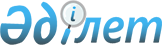 О внесении изменений в постановление Правительства Республики Казахстан от 31 декабря 2011 года № 1749 "Об утверждении Правил выдачи и формы подтверждения местным исполнительным органом области, города республиканского значения, столицы, на основании которого осуществляется отнесение полученных (подлежащих получению) доходов к доходам, от видов деятельности организаций, осуществляющих деятельность на территории специальной экономической зоны"
					
			Утративший силу
			
			
		
					Постановление Правительства Республики Казахстан от 18 июня 2013 года № 613. Утратило силу постановлением Правительства Республики Казахстан от 4 мая 2016 года № 271      Сноска. Утратило силу постановлением Правительства РК от 04.05.2016 № 271 (вводится в действие со дня его первого официального опубликования).      Правительство Республики Казахстан ПОСТАНОВЛЯЕТ:



      1. Внести в постановление Правительства Республики Казахстан от 31 декабря 2011 года № 1749 «Об утверждении Правил выдачи и формы подтверждения местным исполнительным органом области, города республиканского значения, столицы, на основании которого осуществляется отнесение полученных (подлежащих получению) доходов к доходам, от видов деятельности организаций, осуществляющих деятельность на территории специальной экономической зоны» (САПП Республики Казахстан, 2012 г., № 21, ст. 304) следующие изменения:



      в Правилах выдачи подтверждения местным исполнительным органом области, города республиканского значения, столицы, на основании которого осуществляется отнесение полученных (подлежащих получению) доходов к доходам, от видов деятельности организаций, осуществляющих деятельность на территории специальной экономической зоны, утвержденных указанным постановлением:



      часть вторую пункта 9 изложить в следующей редакции:

      «Основанием для отказа в выдаче подтверждения является несоответствие заявителя требованиям подпунктов 4) и 5) пункта 1 и подпункта 4) пункта 2 статьи 150 Налогового кодекса.»;



      в приложении 1 к указанным Правилам:



      абзац второй пункта 3 изложить в следующей редакции:

      «Просим выдать справку-подтверждение об отнесении полученных доходов (подлежащих получению) к доходам от видов деятельности, указанных в статьях 151-1, 151-2, 151-3, 151-4, 151-5, 151-6, 151-7, 151-8, 151-9 Кодекса Республики Казахстан «О налогах и других обязательных платежах в бюджет» (Налоговый кодекс)» за период с « __ » « _______ » 20 __ года по « __ » « _______ » 20 __ года (нужное подчеркнуть).».



      2. Настоящее постановление вводится в действие со дня первого официального опубликования.      Премьер-Министр

      Республики Казахстан                       С. Ахметов
					© 2012. РГП на ПХВ «Институт законодательства и правовой информации Республики Казахстан» Министерства юстиции Республики Казахстан
				